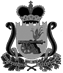 АДМИНИСТРАЦИЯ КАЙДАКОВСКОГО СЕЛЬСКОГО ПОСЕЛЕНИЯВЯЗЕМСКОГО РАЙОНА СМОЛЕНСКОЙ ОБЛАСТИПОСТАНОВЛЕНИЕот 08.07.2022 № 80Об утверждении муниципальной программы «Комплексное развитие систем коммунальной инфраструктуры Кайдаковского сельского поселения Вяземского района Смоленской области» на 2022-2024 годыРуководствуясь Федеральным законом от 06.10.2003 года №131-ФЗ «Об общих принципах организации местного самоуправления в Российской Федерации», в соответствии с Уставом Кайдаковского сельского поселения Вяземского района Смоленской области Администрация Кайдаковского сельского поселения Вяземского района Смоленской области ПОСТАНОВЛЯЕТ:1. Утвердить муниципальную программу «Комплексное развитие систем коммунальной инфраструктуры Кайдаковского сельского поселения Вяземского района Смоленской области» на 2022-2024 годы.2. Установить, что в ходе реализации муниципальной Программы «Комплексное развитие систем коммунальной инфраструктуры Кайдаковского сельского поселения Вяземского района Смоленской области» мероприятия и объемы их финансирования подлежит корректировке с учетом возможностей средств бюджета Кайдаковского сельского поселения Вяземского района Смоленской области.3. Настоящее постановление вступает в силу со дня его подписания и распространяет своё действие на правоотношения, возникшие с 01.01.2022 года.4. Настоящее постановление подлежит размещению на официальном сайте Администрации Кайдаковского сельского поселения Вяземского района Смоленской области www.kdk-adm.ru5. Контроль над ходом реализации Программы оставляю за собой.Глава муниципального образования Кайдаковского сельского поселения Вяземского района Смоленской области		         	                     Е.Е. Тимохин        УТВЕРЖДЕНАпостановлением АдминистрацииКайдаковского сельского поселения    Вяземского района Смоленской областиот                             №  МУНИЦИПАЛЬНАЯ    ПРОГРАММА«Комплексное развитие систем коммунальной инфраструктуры Кайдаковского сельского поселения Вяземского района Смоленской области» на 2022-2024 годы                                                      д. Кайдаково 2022 Раздел 1. Паспорт Программы1. Содержание проблемы и обоснование необходимости ее решения Настоящая муниципальная программа «Комплексное развитие систем жилищно-коммунальной инфраструктуры Кайдаковского сельского поселения Вяземского района Смоленской области» (далее – Программа) разработана в соответствии с Федеральными законами от 06 октября 2003 № 131 – ФЗ «Об общих принципах организации местного самоуправления в Российской Федерации», от 30 декабря 2004 № 210 – ФЗ «Об основах регулирования тарифов организаций коммунального комплекса».Муниципальное образование Кайдаковское сельское поселение Вяземского района Смоленской области (далее – муниципальное образование) объединяет в своем составе территории 44 деревень, объединенных общей территорией, в границах которой местное самоуправление осуществляется населением непосредственно и через выборные и иные органы местного самоуправления, которые могут осуществлять отдельные государственные полномочия, передаваемые органам местного самоуправления федеральными и областными законами. Удаленность центрального пункта поселения от райцентра 12 км. Численность населения на 01.01.2022 года составляет 2548 человек. На долю административного центра сельского поселения, д. Кайдаково, приходится 26,2% численности всего населения. Общий жилищный фонд сельского поселения составляет 75,6 тыс. кв. м. В поселении 125 многоквартирных дома, в т.ч. 18 многоэтажных домов. Объекты социальной сферы: 2 средние школы, 1 дошкольные группы, 4 ФАПа, 3 библиотеки, 12 магазинов. На территории поселения зарегистрированы 1 сельскохозяйственных предприятия, есть объекты водоснабжения, газоснабжения и теплоснабжения.  Программа предусматривает внедрение механизмов проведения реконструкции, модернизации и комплексного обновления объектов коммунального назначения.Программа предусматривает как решение задач ликвидации сверхнормативного износа основных фондов, внедрение ресурсосберегающих технологий, так и разработку, и широкое внедрение мер по стимулированию эффективного и рационального хозяйствования жилищно-коммунальных предприятий, максимального использования ими всех доступных ресурсов, включая собственные, для решения задач надежного и устойчивого обслуживания потребителей.Строительство новых или капитальный ремонт существующих систем водоснабжения, водоотведения, теплоснабжения, газоснабжения отвечает интересам жителей Кайдаковского сельского поселения Вяземского района Смоленской области.В связи с тем, что Кайдаковского сельское поселение Вяземского района Смоленской области из-за ограниченных возможностей местного бюджета не имеет возможности самостоятельно решить проблему реконструкции, модернизации и капитального ремонта объектов жилищно-коммунального хозяйства в целях улучшения качества предоставления коммунальных услуг, необходимо привлечение дополнительных источников финансирования мероприятий, а для этого возникает необходимость вступления в федеральные программы.Развитие жилищного фондаОсновные цели жилищной политики – улучшение качества жизни населения, создание благоприятного климата для привлечения инвесторов в решение жилищной проблемы населенных пунктов.       Основную долю муниципального имущества Кайдаковского сельского поселения Вяземского района Смоленской области – 76,2% составляет жилищный фонд. По состоянию на 01.01.2022 года общая площадь жилых помещений – 34,0 тыс.кв.м. В поселении 125 многоквартирных домов, в т.ч. 18 многоэтажных домов.        Жилищный фонд ежегодно требует увеличения денежных средств для своего функционирования. Качественные изменения могут быть достигнуты комплексом мероприятий. Такие масштабные изменения отрасли целесообразно реализовывать в рамках областных и федеральных программ.Водоснабжение   Обеспечение населения доброкачественной питьевой водой и в достаточном количестве является одной из основных задач. По состоянию на 01.01.2022 года в систему водоснабжения по Кайдаковскому сельскому поселению Вяземского района Смоленской области входит 4 артезианских скважины, 2 водонапорных башен, 7,28 км водопроводных сетей, охвачено 3 населенных пункта из 44.  Очистка воды не производится. Материал трубопроводов очень разнообразен (сталь, чугун, асбестовые, полипропиленовые трубы). Кроме того, на территории поселения 35 колодцев, многие заброшены и нуждаются в капитальном ремонте. В целях бесперебойного снабжения населения питьевой водой необходимо продолжить ежегодные мероприятия по содержанию и ремонту шахтных колодцев. Для решения проблем шаговой доступности водоснабжения по средствам шахтных колодцев, необходимо проведение мероприятий по обустройству дополнительных колодцев с учетом расположения жилых домов и ландшафта местности.   В 2022 году планируются провести работы по подготовке проектов реконструкции канализационных сетей и строительству очистных сооружений в д. Кайдаково, а в 2024 году планируется строительство очистных сооружений и реконструкция канализационных сетей. Система водоснабжения поселения характеризуется высокой степенью износа. Большая часть водозаборов введена в эксплуатацию в 1964-1980 годах.  Уровень износа, как магистральных водоводов, так и уличных водопроводных сетей составляет около 80%. Частые порывы и утечки повышают затраты на электроэнергию, понижают давление в сети, что негативно сказывается на водоснабжение населения водой.          Объекты систем водоснабжения строились в основном хозяйственным способом из материалов, несоответствующих современным требованиям. Результаты их обследования показали, что техническое состояние и оснащение оборудованием не отвечают требованиям надежного обеспечения населения и социальной сферы качественной питьевой водой. Врезки в магистральную сеть в частном секторе в основном выполнены без оборудования колодцев и отключающих устройств, что очень затрудняет проведение ремонтных и аварийных работ.Необходимо завершить реконструкцию водопроводных сетей: промыть скважины, укрепить водонапорную башню в д. Юшково, д. Ефремово, дооборудовать насосную станцию в д. Ефремово, сделать ограждение. Необходимо пробурить новую скважину в. Д. Ефремово, что создаст комфортные условия для жителей поселения. Необходимо отремонтировать канализационные сети (КНС) и очистные в д. Кайдаково. Общая протяженность сетей водоотведения составляет – 1,516 км.Газификация и теплоснабжениеПроведение целенаправленной политики в сфере газификации определяет необходимость решения проблемы программно-целевым методом.Комплексный и системный подход к решению финансовых, организационно-методических, технических, информационных вопросов позволит повысить эффективность газификации Кайдаковского сельского поселения Вяземского района Смоленской области.На балансе Администрации Кайдаковского сельского поселения Вяземского района Смоленской области находятся котельная, работающая на природном газе. 14 многоквартирных домов д. Кайдаково отапливаются централизованно. Схема магистральных тепловых сетей в сельском поселении двухтрубная. Прокладка трубопроводов тепловых сетей наземная. Годовая длительность функционирования соответствует длительности отопительного периода – 212 дней. Общая длина тепловых сетей в двухтрубном исчислении – 1632 км. Теплосети и здание котельной находятся в удовлетворительном состоянии, поэтому для поддержания их в рабочем состоянии необходим ежегодный текущий ремонт. Работающее оборудование морально и физически устарело. Необходима полная модернизация устаревшего оборудования, отвечающая энергосберегающим технологиям. Газифицированы 4 деревень поселения. Индивидуальные жилые дома отапливаются от внутридомовых источников тепла. Основными видами топлива для них являются дрова и частично газ. Проводятся работы по проектам газификация еще 5 населенных пунктов Кайдаковского сельского поселения Вяземского района Смоленской области, это позволит создать условия для непосредственной возможности подключения к газораспределительным сетям 180 человек, постоянно проживающих в поселении. Цели и задачи ПрограммыОсновной целью Программы является: строительство и реконструкция систем коммунальной инфраструктуры и объектов коммунального хозяйства, снижение уровня общего износа основных фондов, улучшение качества предоставляемых жилищно-коммунальных услуг.Реализация данной цели предполагает решение следующих задач- реализация мероприятий по реконструкции, модернизации систем коммунальной инфраструктуры (систем теплоснабжения, водоснабжения и водоотведения, газового оборудования), обеспечение их эксплуатации в соответствии с действующими нормативами;-   привлечение инвестиционных средств в обеспечение реализации программ;-  замена устаревшего и физически изношенного оборудования; обеспечение возможности подключения к существующим сетям новых застройщиков;- привлечение средств из областного и федерального бюджетов, путем участия в различных программах.3. Сроки и этапы реализации ПрограммыПрограмма предусматривает комплекс мероприятий, которые предполагается выполнить в течение 2022-2024 годов.4. Система программных мероприятий4.1. Показатели надежности функционирования каждой системы коммунальной инфраструктуры, перспективы их развития, а также показатели качества коммунальных ресурсовНадежность работы объектов коммунальной инфраструктуры характеризуется обратной величиной - интенсивностью отказов (количеством аварий и повреждений на единицу масштаба объекта, например, на 1 км инженерных сетей); износом коммунальных сетей, протяженностью сетей, нуждающихся в замене; долей ежегодно заменяемых сетей; уровнем потерь и неучтенных расходов.К показателям надежности, качества, энергетической эффективности объектов коммунального хозяйства относятся:1) показатели качества коммунальных ресурсов;2) показатели надежности и бесперебойности снабжения населения ресурсами;3) показатели эффективности использования ресурсов, в том числе уровень потерь энергоресурсов;4) использование современных систем проводящего оборудования исключающих потери энергоресурсов;5) экономическая эффективность и экологическая безопасность, гарантированное полное обеспечение энергоресурсами, энергетическая безопасность поселения.Показатели качества и надежности снабжения потребителей коммунальных услуг4.2. Мероприятия, направленные на качественное и бесперебойное обеспечение тепло-, водоснабжения и водоотведения новых объектов капитального строительстваСистема водоснабжения:1. постоянное улучшение качества предоставления услуг водоснабжения потребителям (абонентам);2. удовлетворение потребности в обеспечении услугой водоснабжения всех существующих потребителей;3. удовлетворение потребности в обеспечении услугой водоснабжения новых объектов капитального строительства;4. постоянное совершенствование схемы водоснабжения на основе последовательного планирования развития системы водоснабжения, реализации плановых мероприятий, проверки результатов реализации и своевременной корректировки технических решений и мероприятий.Система водоотведения:1. генеральным планом развития Сельского поселения предусмотрено создание централизованной системы водоотведения;2. для подачи на очистные сооружения сточных вод, которые будут поступать по самотечным канализационным сетям планируется строительство КНС;3. канализационные насосные станции (КНС) предназначены для перекачки хозяйственно-бытовых, ливневых и промышленных сточных вод от мест их образования до мест очистки или сброса.Система сбора и утилизации твердых коммунальных отходов:1. изолирование отходов от населения;2. обеспечение охраны от загрязнения окружающей среды - почвы, поверхностных и подземных вод и атмосферы;3. обеспечение полной санитарно-эпидемиологической безопасности населения;4. разработка нормативных документов;5. максимальное извлечение из коммунальных отходов различных фракций вторичных ресурсов;6. совершенствование системы контроля и анализа образования ТКО.7. создание системы экологического воспитания, образования и информирования населения по вопросам обращения с коммунальными отходами.4.3. Мероприятия, направленные на повышение надежности водоснабжения и качества коммунальных ресурсовОсновными мероприятиями являются:1. реконструкция ветхих водопроводных сетей и сооружений;2. проведение работ по уличному освещению (установка светильников, установка щита управления и учета, монтаж провода).4.4. Мероприятия, направленные на улучшение экологической ситуации на территории Сельского поселения, с учетом достижения организациями, осуществляющими тепло-, водоснабжение, и организациями, оказывающими услуги по утилизации, обезвреживанию и захоронению твердых коммунальных отходов, нормативов допустимого воздействия на окружающую средуВ целях создания благоприятных условий для жизни и здоровья населения и реализации мер по предупреждению и устранению вредного воздействия на человека негативных факторов, предприятия должны разработать комплекс природоохранных мероприятий, направленных на сокращение негативного влияния на окружающую среду:1. удаление сухостойных и аварийных деревьев;2. рекультивация территории несанкционированных свалок (вывоз отходов и дальнейшее их захоронение на специальных полигонах);3. посадка деревьев;4. увеличение охвата населения услугами по вывозу ТБО в поселении.5. Ресурсное обеспечение ПрограммыФинансирование мероприятий Программы осуществляется за счет средств бюджета поселения.Общая сумма финансирования на 2022 – 2024 годы составляет 3840,0 тыс. руб.6. Управление реализацией Программы и контроль за ходом ее исполненияАдминистрация Кайдаковского сельского поселения Вяземского района Смоленской области с целью реализации Программы:- согласовывает производственные программы организаций коммунального комплекса;- разрабатывает и утверждает технические задания на разработку инвестиционных программ;- рассматривает проекты инвестиционных программ организаций коммунального комплекса по развитию систем коммунальной инфраструктуры;- обеспечивает привлечение средств на развитие систем коммунальной инфраструктуры из федерального, областного, районного бюджетов, а также внебюджетных источников;- контролирует расходование средств на реализацию Программы.Организации коммунального комплекса:- разрабатывают на основе технических заданий инвестиционные программы, включающие мероприятия, запланированные в Программе;- выполняют утвержденные инвестиционные программы;- привлекают проектные, строительно-монтажные предприятия для выполнения работ.Ответственность за своевременное и качественное выполнение мероприятий Программы, рациональное использование финансовых средств, выделяемых на ее реализацию, несут организации и ведомства, указанные в графе «Исполнители».7. Ожидаемые результаты реализации Программы, прогнозируемый экономический и социальный эффект её выполнения.Успешная реализация Программы позволит:- обеспечить жителей поселения бесперебойным, безопасным предоставлением коммунальных услуг (водоснабжения, водоотведения, теплоснабжения и газификации);- поэтапно восстановить ветхие инженерные сети и другие объекты жилищно-коммунального хозяйства поселения;- сократить ежегодные потери воды в системе водоснабжения и теплоснабжения;- обеспечить финансовое оздоровление организации жилищно-коммунального комплекса.Эффективность реализации Программы существенно возрастет при условии включения ряда объектов в федеральные и областные программы.                                                                                 Приложениек муниципальной программе                                           «Комплексное развитие систем жилищно-коммунальной инфраструктуры Кайдаковского сельского поселения Вяземского района Смоленской области»Переченьмероприятий муниципальной программы «Комплексное развитиесистем жилищно-коммунальной инфраструктуры Кайдаковского сельского поселения Вяземского района Смоленской области»Наименование Программы«Комплексное развитие систем коммунальной инфраструктуры Кайдаковского сельского поселения Вяземского района Смоленской области» на 2022 - 2024 годы.Основания для разработки ПрограммыФедеральный закон от 06.10.2003 № 131-ФЗ «Об общих принципах организации местного самоуправления в Российской Федерации»; Федеральный закон от 27.07.2010 № 190-ФЗ «О теплоснабжении»;Федеральный закон от 07.12.2011 № 416-ФЗ «О водоснабжении и водоотведении»;Федеральный закон от 31.03.1999 № 69-ФЗ «О газоснабжении в Российской Федерации»;Областная государственная программа «Развитие сельского хозяйства и регулирование рынков сельскохозяйственной продукции, сырья и продовольствия в Смоленской области» (утверждена постановлением Администрации Смоленской области от 20.11.2013 № 928);Заказчик ПрограммыАдминистрация Кайдаковского сельского поселения Вяземского района Смоленской областиРазработчик ПрограммыАдминистрация Кайдаковского сельского поселения Вяземского района Смоленской областиЦели
Программы Основными целями Программы являются:- обеспечение устойчивого функционирования и развития систем коммунального комплекса;- повышение качества и надежности предоставления коммунальных услуг населению;- развитие сельского хозяйства и регулирование рынков сельскохозяйственной продукции, сырья и продовольствия в Смоленской области.- проведение мероприятий по модернизации существующей коммунальной инфраструктуры; строительство новых объектов коммунальной инфраструктуры;- создание комфортных условий труда и быта в сельской местности, улучшение качества питьевой воды;- снижение потерь при эксплуатации систем водоснабжения и теплоснабжения.Задачи ПрограммыДля достижения этих целей необходимо решить следующие задачи:- реализация мероприятий по реконструкции систем коммунальной инфраструктуры, обеспечение их эксплуатации в соответствии с действующими нормативами;- привлечение инвестиционных средств в жилищно-коммунальный комплекс для реализации Программы;- замена устаревшего и физически изношенного оборудования; обеспечение возможности подключения к существующим сетям новых застройщиков. Целевые показатели Программы В результате реализации Программы будет обеспечено повышение эффективности, качества жилищно-коммунального обслуживания, надежность работы инженерных систем жизнеобеспечения, комфортность и безопасность условий проживания, социальная защита населения при оплате жилищно-коммунальных услуг, сокращение количества аварий и отказов в работе оборудования, уменьшение потерь в системах коммунальной инфраструктуры,замена морально устаревшего и физически изношенного оборудования.Эти цели будут достигнуты за счет финансового оздоровления предприятий жилищно-коммунального хозяйстваСроки и этапы реализации Программы2022-2024 годы.Объем и источникифинансирования ПрограммыСредства бюджета Кайдаковского сельского поселения Вяземского района Смоленской области;Общий объем финансирования Программы - 3840 тыс. рублей, в том числе по годам реализации:- в 2022 году – 1500,000 тыс. рублей;- в 2023 году – 1340,000 тыс. рублей.- в 2024 году – 1000,000 тыс. рублей;Ожидаемые конечные результаты реализации ПрограммыТехнологические результаты:повышение надежности работы системы коммунальной инфраструктуры;повышение эффективности использования систем коммунальной инфраструктуры;обеспечение устойчивости системы коммунальной инфраструктуры Сельского поселения;обеспечение потребителей коммунальными услугами в необходимом объеме;оптимизация управления электроснабжением Сельского поселения;внедрение энергосберегающих технологий;снижение удельного расхода электроэнергии для выработки энергоресурсов;снижение потерь коммунальных ресурсов.Социальные результаты:обеспечение полным комплексом жилищно-коммунальных услуг жителей Сельского поселения;повышение надежности и качества предоставления коммунальных услуг;рациональное использование природных ресурсов.Экономические результаты:повышение эффективности финансово хозяйственной деятельности предприятий коммунального комплекса;плановое развитие коммунальной инфраструктуры в соответствии с документами территориального планирования развития Сельского поселения;повышение инвестиционной привлекательности организаций коммунального комплекса Сельского поселениСистема организации и контроля за исполнением программыКонтроль за реализацию программы осуществляется Администрацией Кайдаковского сельского поселения Вяземского района Смоленской области.N п/пНаименование показателяЕд. изм.Порядок расчетаИсточник информацииКритерий эффективности1Аварийностьсистемкоммунальнойинфраструктурыед./кмОтношениеколичества аварийна системахкоммунальнойинфраструктуры кпротяженности сетейОрганизациякоммунальногокомплексаЧастота аварийвсехкоммунальныхсистем,находящихся вэксплуатациипредприятия, невыше одной за10 лет2Соответствиевзятых на анализпробкоммунальныхресурсовнормативнымтребованиямшт.Отношениеколичества взятыхпроб к количествупроб отвечающихтребованиямнормативовОрганизациякоммунальногокомплекса13Перебои вводоснабжениипотребителей(холодной воды)часПродолжительностьотключений иколичествоотключенийОрганизациякоммунальногокомплекса0 (допускаетсяотключение насрок не более 8часов(суммарно) втечение 1месяца или 4часаединовременно4Перебои вэлектроснабжениипотребителейчасПродолжительностьотключений иколичествоотключенийОрганизациякоммунальногокомплекса0 (2 часа - приналичии двухнезависимыхвзаимнорезервирующихисточниковпитания; 24 часа- при наличииодного источникапитания)5Перебои втеплоснабжениипотребителейчасПродолжительностьотключений иколичествоотключений втечениеотопительногопериодаОрганизациякоммунальногокомплекса0 (допускаетсяотключение насрок не более 24часов(суммарно) втечение 1месяца)6Готовность системытеплоснабжения котопительномусезону (длятеплоснабжения)Ед.Отношениенормативноймощностиводогрейных котлов,готовых котопительномупериоду кприсоединеннойнагрузкепотребителейОрганизациякоммунальногокомплексаНе ниже 0,98 поотношению ксамомуудаленному отисточникапотребителю№ п/пНаименование мероприятийНеобходимый объем финансирования на 2022-2024 годы, тыс. руб.Необходимый объем финансирования на 2022-2024 годы, тыс. руб.Необходимый объем финансирования на 2022-2024 годы, тыс. руб.Предприятие, ответственное за реализацию Программы2022202320241.Мероприятия в области жилищного хозяйства500,0500,0300,01.1Текущий и капитальный ремонт многоквартирных домов муниципального фонда100,0100,0100,0Администрация Кайдаковского сельского поселения1.2Взносы на капитальный ремонт многоквартирных домов (муниципальный фонд)100,0100,0100,0Администрация Кайдаковского сельского поселения2.Мероприятия по содержанию объектов водоснабжения и водоотведения200,0200,0200,02.1Ремонт водопроводных сетей 100,050,025,0Администрация Кайдаковского сельского поселения2.2Приобретение и замена оборудования50,040,020,0Администрация Кайдаковского сельского поселения2.3Содержание и ремонт колодцев50,0-30,0Администрация Кайдаковского сельского поселения2.4Проекты реконструкции канализационных сетей и   строительства очистных сооружений 150,0--Администрация Кайдаковского сельского поселения2.5Реконструкция канализационных сетей и строительство очистных сооружений-100,0-Администрация Кайдаковского сельского поселения3.Мероприятия по содержанию объектов газификации 25,025,020,03.1 Расширение газораспределительной системы, обслуживание и текущий ремонт газового оборудования 25,025,055,0Администрация Кайдаковского сельского поселения4Мероприятия по содержанию объектов теплоснабжения100,0100,0100,04.1Текущий ремонт здания котельной и теплосетей100,0100,0100,0Администрация Кайдаковского сельского поселенияВсего по программе1500,01340,01000,0